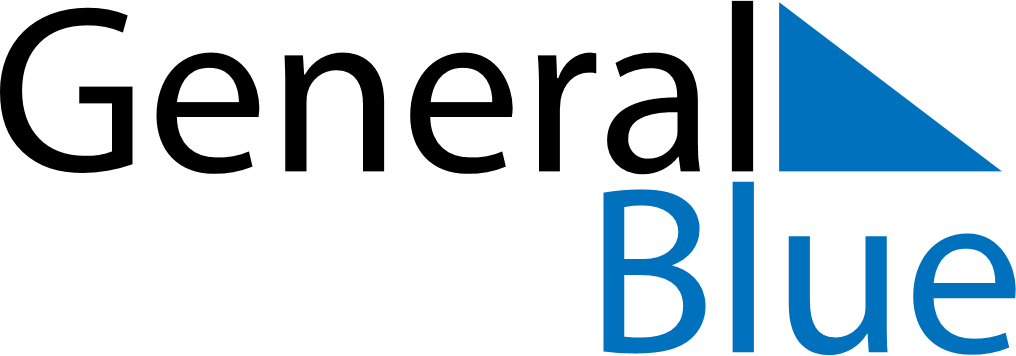 October 2029October 2029October 2029October 2029GrenadaGrenadaGrenadaMondayTuesdayWednesdayThursdayFridaySaturdaySaturdaySunday12345667891011121313141516171819202021Aunty Tek Spice Word Festival2223242526272728Thanksgiving Day293031